ПРОЕКТ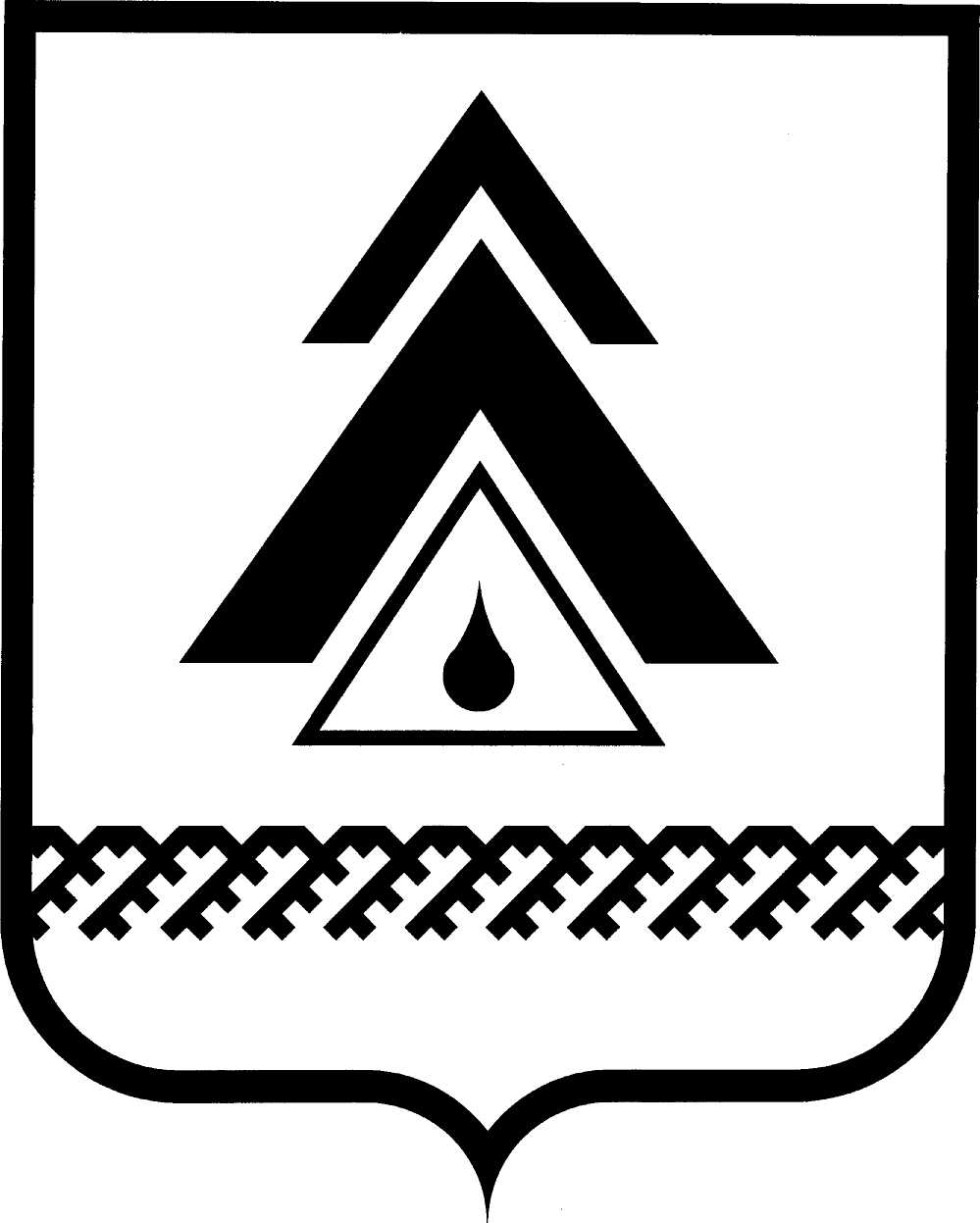 ДУМА НИЖНЕВАРТОВСКОГО РАЙОНАХанты-Мансийского автономного округа - ЮгрыРЕШЕНИЕО внесении изменения в решение Думы района от 19.03.2015 № 632 «О земельном налоге» В соответствии с главой 31 части второй Налогового кодекса Российской Федерации, а также в связи с принятием Закона Ханты-Мансийского автономного округа - Югры от 16.01.2017 № 1-оз «О статусе и границах муниципальных образований Ханты-Мансийского автономного округа – Югры»Дума районаРЕШИЛА: 1. Внести изменение в решение Думы района от 19.03.2015 № 632 «О земельном налоге», изложив пункт 1 в следующей редакции:«1. Установить на межселенной территории, находящейся в пределах границ Нижневартовского района, земельный налог.».2. Решение опубликовать (обнародовать) на официальном веб-сайте администрации Нижневартовского района (www.nvraion.ru).3. Решение вступает в силу после его официального опубликования (обнародования) и распространяет свое действие на правоотношения, возникшие с 26 января 2017 года.4. Контроль за выполнением решения возложить на постоянную комиссию по бюджету, налогам, финансам и социально-экономическим вопросам Думы района (Е.Г. Поль).от ____________г. Нижневартовск                                             № ________Председатель Думы района______________С.В. СубботинаГлава района ______________Б.А. Саломатин 